RESUME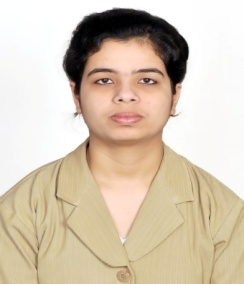                                                                                                        SharmiliSharmili.374395@2freemail.com   _____________________________________________________________________Objective:A challenging position in a professional organization which can enhance my skills & strength in conjunction with company’s goals & objectives.Work Experience:Thomson Reuters International Services Private Limited – Bangalore (India)Associate Content Analyst – Finance	Process     	:  Estimation of shares of different companiesDesignation	: Associate Content AnalystExperience	:  1.9 year of experience in Thomson Reuters (October 2015– July 2017)Award            : Raising Star of month award for achieving 98% of productivity with zeroErrors.Professional qualification:Technical Skill:Certified in Advance Excel.Certified in Visual Basics Application.Summer Training:45day’s training at Bull’s Eye Institute in Operation & Marketing Department.Projects:“A Comparative Study of Financial Statement of ICICI Bank & HDFC Bank through Ratio Analysis”. “Study on Women Empowerment through Microfinance”            (With special reference to Anupama Education Society in Satna city).Seminar Attended:Women’s empowerment seminar by Dr. Kiran Bedi.International Management Conclave.Certification: on  basics of Stock Market Training by Bull’s Eye Institute of Training Indore (M.P)Curricular Activities:Winner in add-mad show.Winner in street bazaar.Participated in poster presentation.Personal profile:Date of birth            :14-09-1992Strength                  : Positive attitude, Grasping power & Keen to learn new         aaaaaaaaaaaaaaaa things. Nationality              : IndianPlace: Dubai (UAE)Date:	13-Nov-2017	                                               		Sharmili QualificationInstitution NameUniversity/ BoardYearPercentageMBA  , DAVV2014  63%BBA, SatnaAPSU201278.80%12thV.I.P. Campion Higher Secondary School, SatnaMPBSE200961%10thV.I.P. Campion Higher Secondary School, SatnaMPBSE200773.80%